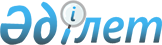 Об утверждении Правил о порядке образования и использования средств особо охраняемых природных территорий, являющихся юридическими лицами
					
			Утративший силу
			
			
		
					Постановление Правительства Республики Казахстан от 21 августа 2002 года N 933. Утратило силу постановлением Правительства Республики Казахстан от 27 апреля 2009 года N 586.

      



Сноска. Утратило силу постановлением Правительства РК от 27.04.2009 


 N 586 


 (порядок введения в действие см. 


 п.3 


).




      В соответствии с 

 Законом 

 Республики Казахстан от 15 июля 1997 года "Об особо охраняемых природных территориях" Правительство Республики Казахстан постановляет: 





      1. Утвердить прилагаемые Правила о порядке образования и использования средств особо охраняемых природных территорий, являющихся юридическими лицами. 





      2. Настоящее постановление вступает в силу со дня подписания. 




      Премьер-Министр 






      Республики Казахстан




Утверждены         




постановлением Правительства 




Республики Казахстан     




от 21 августа 2002 года N 933






Правила






о порядке образования и использования средств






особо охраняемых природных территорий,






являющихся юридическими лицами






      1. Правила о порядке образования и использования средств особо охраняемых природных территорий, являющихся юридическими лицами, разработаны в соответствии с 

 Законом 

 Республики Казахстан "Об особо охраняемых природных территориях" от 15 июля 1997 года и определяют порядок образования и использования средств особо охраняемых природных территорий, являющихся юридическими лицами (далее - особо охраняемые природные территории). 





      2. Средства особо охраняемых природных территорий образуются за счет: 




      оказания платных услуг физическим и юридическим лицам при осуществлении научной, культурно-просветительной, учебной, туристической и рекреационной деятельности; 




      выдачи разрешений на использование символики особо охраняемых природных территорий; 




      средств, полученных от ограниченной хозяйственной деятельности; 




      добровольных взносов и пожертвований юридических и физических лиц; 




      средств из иных источников, не запрещенных законодательством. 





      3. Средства особо охраняемых природных территорий, в зависимости от вида и правового режима охраны и регулируемого режима хозяйственной деятельности особо охраняемой природной территории, образуются за счет оказания следующих платных услуг: 




      1) при осуществлении научной и учебной деятельности: услуг по организации и проведению учебных экскурсий и занятий, производственных практик учащихся и студентов, подготовки научных кадров, переподготовки и повышения квалификации специалистов в области заповедного дела, охраны окружающей среды и природопользования; 




      2) при осуществлении культурно-просветительной, туристической и рекреационной деятельности по предоставлению: 




      туристических троп, смотровых площадок, бивачных полян, стоянок для транспорта, кемпингов, палаточных лагерей, гостиниц, мотелей, туристических баз, объектов общественного питания, торговли и другого культурно-бытового назначения; 




      услуг проводников, экскурсоводов, гидов и переводчиков, проведению кино-, видео- и фотосъемки при посещении и изучении объектов природно- заповедного фонда, природного и культурного наследия, музеев природы и живых уголков; 




      услуг по производству продукции для объектов общественного питания; 




      услуг по санитарной очистке и благоустройству рекреационных зон, прилегающих к стационарным местам отдыха; 




      3) предоставление транспортных услуг для научных, культурно- просветительных, учебных, туристических, рекреационных и ограниченных хозяйственных целей. 





      4. Плата за услуги, оказываемые особо охраняемыми природными территориями физическим и юридическим лицам, осуществляется в соответствии с тарифами, установленными исполнительными органами, в ведении которых находятся особо охраняемые природные территории, в установленном законодательством порядке.



 <*>





      Сноска. В пункт 4 внесены изменения - постановлением Правительства РК от 17 марта 2003 г. 


 N 258 


 .






      5. Плата за использование символики особо охраняемых природных территорий (флаги, эмблемы, вымпелы и другое) взимается с физических и юридических лиц, использующих эту символику. 




      Размер платы за использование символики особо охраняемых природных территорий устанавливается на основании договора между особо охраняемыми природными территориями и физическими и юридическими лицами в установленном законодательством порядке. 



<*>





      Сноска. В пункт 5 внесены изменения - постановлением Правительства РК от 17 марта 2003 г. 


 N 258 


 .






      6. Средства особо охраняемых природных территорий образуются от следующих видов ограниченной хозяйственной деятельности: 




      1) осуществляемых исключительно на специально выделенных участках с заказным режимом и регулируемым режимом хозяйственной деятельности: 




      кустарных и народных промыслов; 




      производства сувениров и рекламной продукции; 




      проведения спортивной, любительской охоты и рыболовства; 




      2) осуществляемых в зонах заказного режима: 




      проведение рубок ухода за лесом и санитарных рубок; 




      выращивание посадочного материала и создания защитных и озеленительных насаждений вне особо охраняемых природных территорий; 




      выращивание рыбопосадочного материала; 




      производство продукции для проведения биотехнических мероприятий. 





      7. Продукция, произведенная в результате ограниченной хозяйственной деятельности особо охраняемых природных территорий, реализуется по рыночным ценам. 





      8. Средства особо охраняемых природных территорий используются на нужды этих особо охраняемых природных территорий в целях: 




      1) сохранения и развития природных комплексов; 




      2) охраны животного и растительного мира; 




      3) проведения восстановительных и защитных мероприятий в лесах, включая санитарные рубки и рубки ухода; 




      4) очистки и благоустройства территорий; 




      5) развития инфраструктуры, связанной с охраной объектов природно-заповедного фонда, туристской, рекреационной и ограниченной хозяйственной деятельностью; 




      6) оплаты услуг внештатных сезонных работников для обеспечения природоохранной деятельности особо охраняемой природной территории, в том числе пожарных сторожей, работников по осуществлению рубок ухода и санитарных рубок, лесокультурных работ, а также работников, осуществляющих ограниченную хозяйственную деятельность; 




      7) приобретения средств связи, транспорта и оборудования, механизмов и материалов противопожарного, лесозащитного и лесокультурного назначения, семян и посадочного материала для восстановительных работ, горюче-смазочных материалов, средств связи, обмундирования, оружия и специальных средств защиты; 




      8) строительства, реконструкции и ремонта зданий, сооружений и иных объектов, связанных с природоохранной деятельностью; 




      9) проведения научных исследований в области особо охраняемых природных территорий; 




      10) организаций и содержания музеев природы и выставок; 




      11) развития и благоустройства рекреационных зон; 




      12) совершенствования рекламной деятельности; 




      13) экологической пропаганды; 




      14) предупреждения и ликвидаций негативных экологических последствий. 





      9. Ведение отчетности по взиманию и использованию средств особо охраняемых природных территорий осуществляется в установленном законодательством порядке. 





      10. Контроль за образованием и использованием средств особо охраняемых природных территорий, полнотой и правильностью исчисления получаемых доходов, а также за их целевым использованием осуществляется Министерством финансов Республики Казахстан совместно с исполнительными органами, в ведении которых они находятся в установленном порядке.


					© 2012. РГП на ПХВ «Институт законодательства и правовой информации Республики Казахстан» Министерства юстиции Республики Казахстан
				